TENDER NOTICENo. SM Admin/Tender/Training Centers/Ph-II/2017Renovation of PTCL Training Centers in Lahore, Faisalabad and MultanSealed bids (Technical & Commercial separately) are invited from well reputed firms for “Renovation of PTCL Training Centers in Lahore, Faisalabad and Multan” on item rate basis.Tender documents can be collected after depositing Rs.500/- (non-refundable for each Tender) before 16-08-2017 during office hours (09:00 am to 04:00 pm) from:Lahore: PTCL Zonal Office Tufail Road Lahore CanttFaisalabad: Vision Hall Regional Office FTR PTCL outside Chiniot Bazar Faisalabad Multan: Conference Hall Regional Office 4 Mall Road Multan CanttBids (Technical & Financial Bids in separate envelopes) along with CDR equal to 2% of each bid in favor of concerned SM Finance PTCL should be dropped in Tender Box on 17-08-2017 up-to 2:00 pm at concerned Zonal/Regional Offices. The Bids received will be opened (Technical only) at 2:30 pm on the same day by the Tender Opening Committee. Bids received after the above deadline shall not be accepted.PTCL reserves the right to accept/reject any or all bids and to annul the bidding process at any stage without thereby incurring any liability to the affected bidder (s) or any obligation to inform the affected bidder (s) of the grounds for PTCL’s action.Bidders must mention their Vendor Registration code in tender bid. In case vendor is not registered, then registration must be done before meeting of Price Negotiation Committee failing which offer will not be considered even the lowest. Vendor Registration form can be downloaded from PTCL website: www.ptcl.com.pk/mediaAll correspondence on the subject may be addressed to the undersigned.Senior Manager (Admin)PTCL Zonal Office Lahore Cantt.Phone: 042-36629336e-mail: Hafiz.Tanveer@ptcl.net.pk   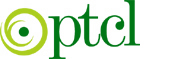 PAKISTAN TELECOMMUNICATION COMPANY LIMITED